EASTER WORKSHEETS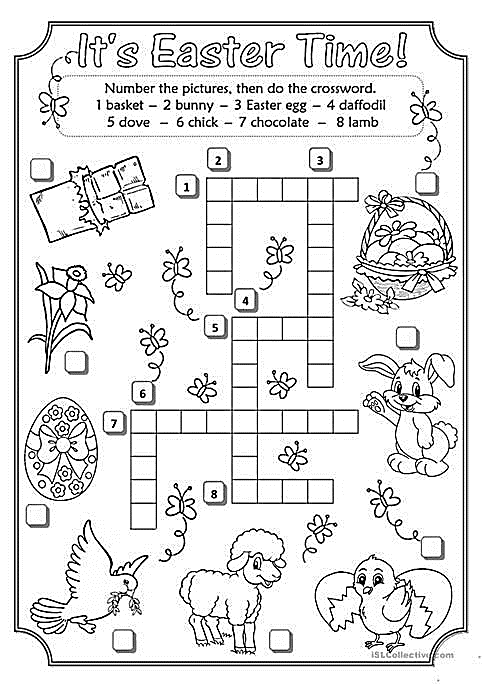 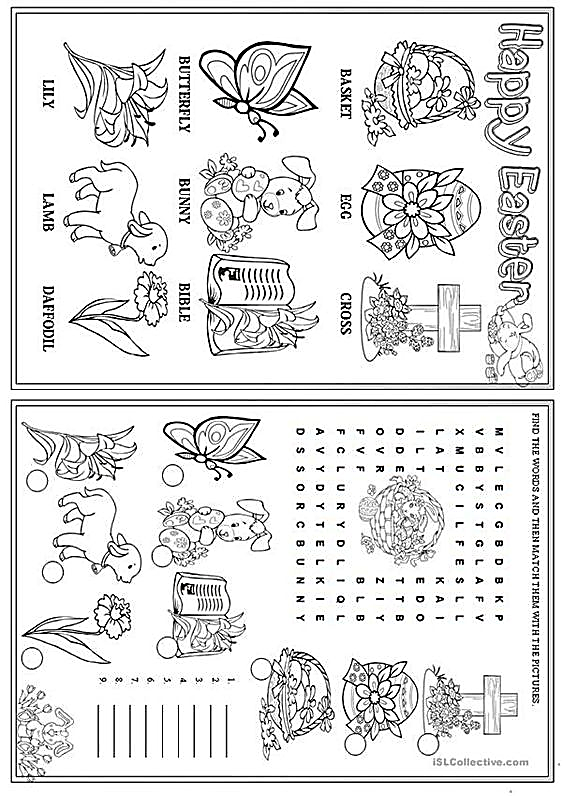 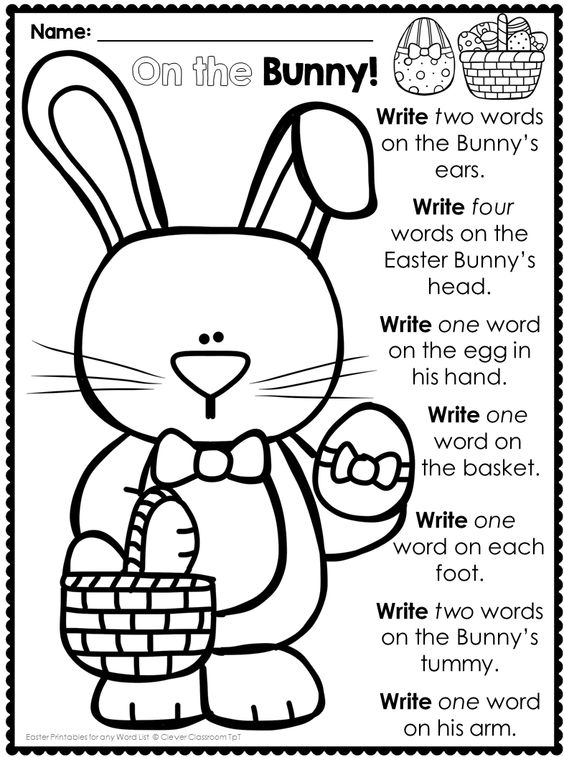 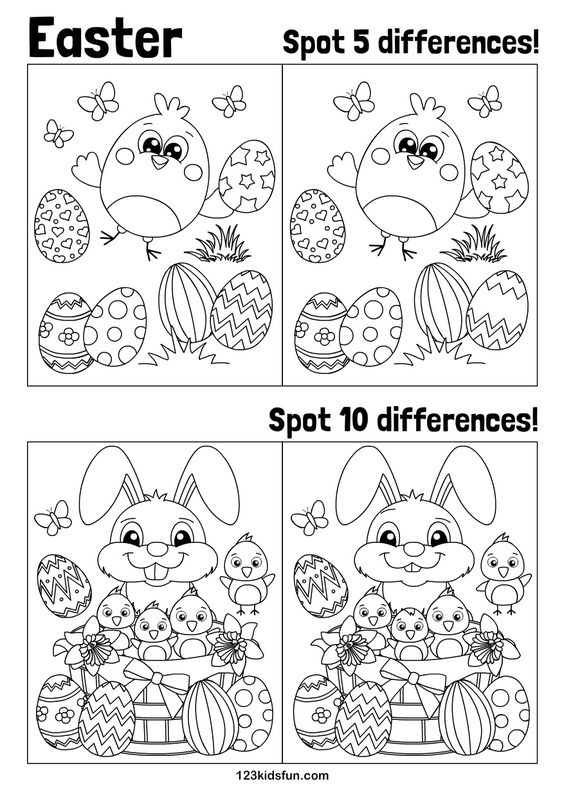 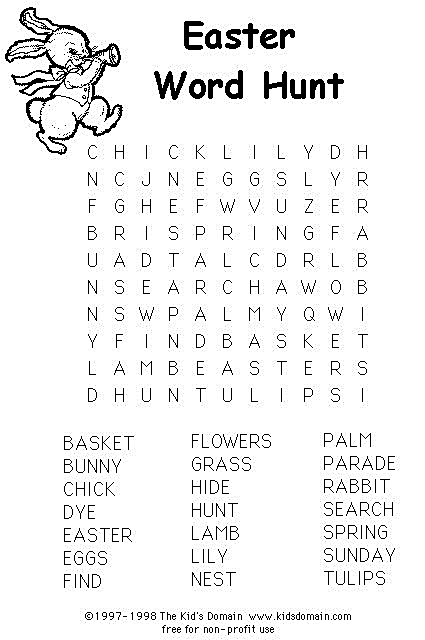 Write your Easter card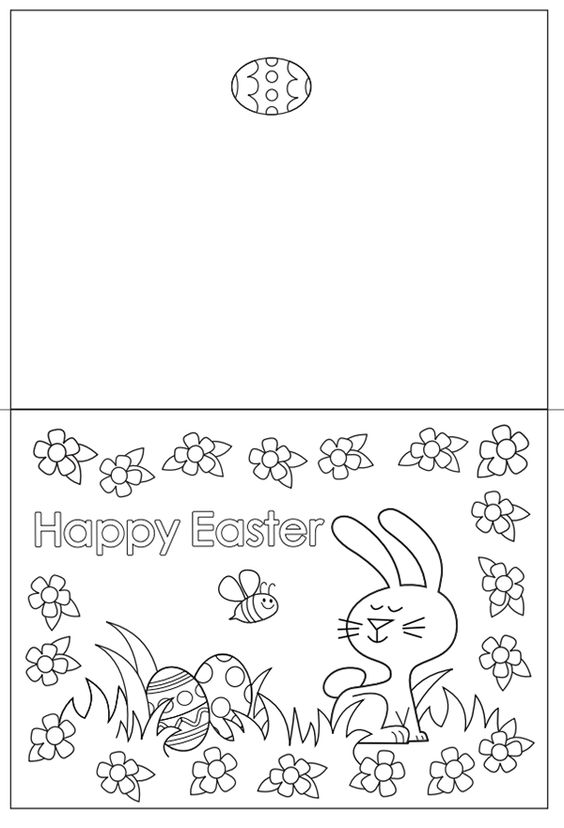 